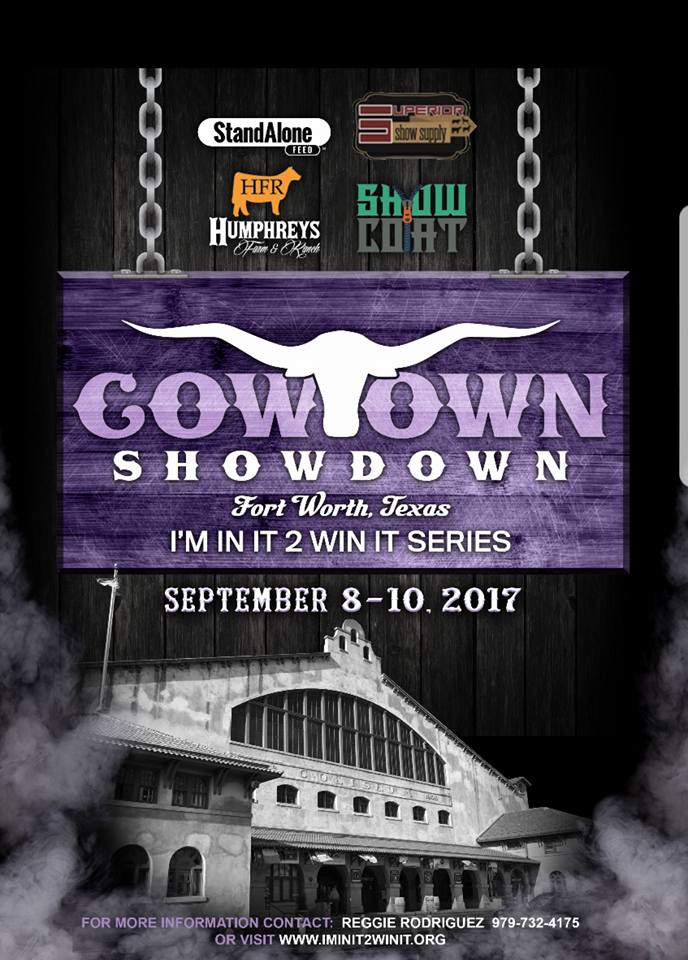 Livestock Judging Contest Entry FormPresented by: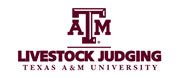 Team Name: ___________________________________________		Team Members:		1.______________________________________________________		2.______________________________________________________		3.______________________________________________________		4.______________________________________________________*Entries due August 30*$100/ team entered